Základní škola a Mateřská škola Čížová, okres Písek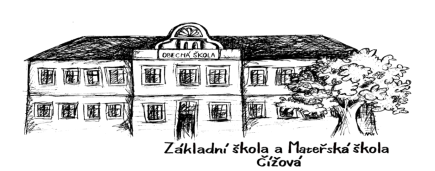 		Čížová 18, 398 31Tel:382 279 278, IČO:70986584, email: skola@cizova.cz
Registrační číslo:	Č.j.: Potvrzení o očkování dítěte pro účely přijetí do MŠ(příloha k žádosti o přijetí dítěte k předškolnímu vzdělávání v MŠ Čížová pro školní rok 2023/2024)Identifikační údaje dítěte: (vyplní zákonný zástupce)Vyplní dětský lékař: (zaškrtněte)Dítě je řádně očkovánoDítě není řádně očkováno, ale je proti nákaze imunní nebo se nemůže očkování podrobitpro kontraindikaciDítě není řádně očkováno z jiných důvodů, tudíž nesplňuje § 50 zákona č. 258/2000 Sb. o ochraně veřejného zdraví, v platném zněníVyjádření lékaře o zdravotním stavu dítěte:Dítě je zdravé, může být přijato do mateřské školy.Dítě vyžaduje speciální péči – zdravotní – tělesnou – smyslovou – jinou (uveďte jakou)……………………………………………………………………………………………………………………………………………………………………………………. Jiná závažná sdělení o dítěti:…………………………………………………….....………………………………………………………………………………………….Datum:	Jméno, příjmení a podpis lékařeRazítko poskytovatele zdravotních služebPříloha: kopie očkovacího průkazuJméno a příjmeníDatum narození:Adresa trvalého pobytu: